Planning workshopdag 18/05To Do:Brief ouders over deze workshopdag en kort over ErasmusprojectBrief leerkrachten met uitleg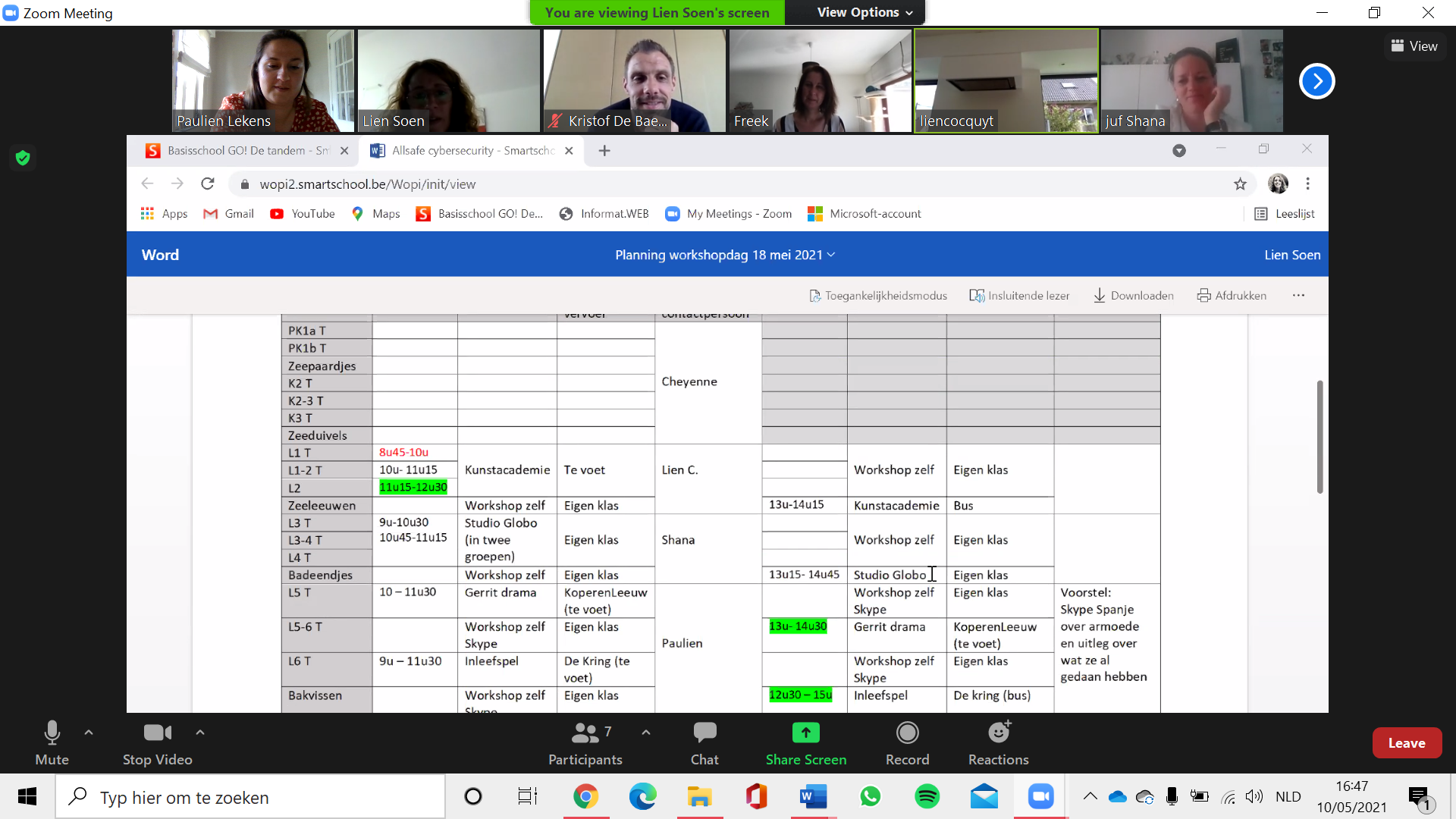 VOORMIDDAGVOORMIDDAGVOORMIDDAGVOORMIDDAGNAMIDDAGNAMIDDAGNAMIDDAGNAMIDDAGklas uuractiviteitlocatie/ vervoermateriaal/ contactpersoonuuractiviteitlocatie/ vervoerextraPK1a TCheyenne (Tandem)Lien S. (Droomschip)PK1b TCheyenne (Tandem)Lien S. (Droomschip)ZeepaardjesCheyenne (Tandem)Lien S. (Droomschip)K2 TCheyenne (Tandem)Lien S. (Droomschip)K2-3 TCheyenne (Tandem)Lien S. (Droomschip)K3 TCheyenne (Tandem)Lien S. (Droomschip)ZeeduivelsCheyenne (Tandem)Lien S. (Droomschip)L1 T8u45-10uKunstacademieOverdekte of theaterzaalLien C. Workshop zelf Eigen klasL1-2 T10u- 11u15KunstacademieOverdekte of theaterzaalLien C. Workshop zelf Eigen klasL211u15-12u30KunstacademieOverdekte of theaterzaalLien C. Workshop zelf Eigen klasZeeleeuwenWorkshop zelf Eigen klasLien C. 13u-14u15KunstacademieTurnzaal schoolL3 T9u-10u3010u45-12u15Studio Globo (in twee groepen)Eigen klasShanaWorkshop zelf Eigen klasL3-4 T9u-10u3010u45-12u15Studio Globo (in twee groepen)Eigen klasShanaWorkshop zelf Eigen klasL4 T9u-10u3010u45-12u15Studio Globo (in twee groepen)Eigen klasShanaWorkshop zelf Eigen klasBadeendjesWorkshop zelf Eigen klasShana13u15- 14u45Studio GloboEigen klasL5 T9u30 – 11u30Gerrit dramaKoperenLeeuw (te voet)PaulienWorkshop zelf SkypeEigen klasVoorstel: Skype Spanje over armoede en uitleg over wat ze al gedaan hebbenL5-6 TWorkshop zelf Skype Eigen klasPaulien12u30- 14u30Gerrit dramaKoperenLeeuw (te voet)Voorstel: Skype Spanje over armoede en uitleg over wat ze al gedaan hebbenL6 T9u – 11u30InleefspelDe Kring (te voet)PaulienWorkshop zelfSkypeEigen klasVoorstel: Skype Spanje over armoede en uitleg over wat ze al gedaan hebbenBakvissen Workshop zelfSkypeEigen klasPaulien12u30 – 15uInleefspel De kring (bus)Voorstel: Skype Spanje over armoede en uitleg over wat ze al gedaan hebben